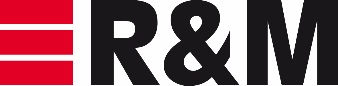 Reichle & De-Massari AGSupplier Code of Conduct ConfirmationFirst Name: 	___________________________	Last Name: 	___________________________E-Mail:	 	___________________________	Company:   	___________________________Position: 	___________________________

Download Code of Conduct(www.rdm.com/Home/Company/Suppliers)Bitte wählen Sie eine der unten aufgeführten Optionen.Please choose one of the below stated options.	Wir haben den Verhaltenskodex erhalten, gelesen und verstanden. Wir bestätigen die Einhaltung der aufgeführten Punkte Vollumfänglich. / We have received, read and understand the Code of Conduct and confirm our full compliance to the stated points.
 	Wir haben den Verhaltenskodex erhalten, gelesen und verstanden, können dessen Einhaltung aber nur unter Vorbehalt bestätigen. / We have received, read and understand the Code of Conduct but we are only able to state our conditional acceptance.
 	Wir haben den Verhaltenskodex erhalten, gelesen und verstanden, können dessen Einhaltung aber nicht bestätigen. / We have received, read and understand the Code of Conduct but we are not able to comply.
Falls Sie die Einhaltung der Punkte auf dem R&M Verhaltenskodex für Lieferanten nicht oder nurTeilweise bestätigen können, beschreiben Sie bitte welche Punkte Sie nicht bestätigen können undwarum. / If you are not able to comply completely or partially to the points stated on the R&M Supplier Code of Conduct please state on which points you are not able to comply and why.……………………………………………………………………………………………………………………….……………………………………………………………………………………………………………………….……………………………………………………………………………………………………………………….……………………………………………………………………………………………………………………….…………Company stamp, date & signature